ПЕРЕВОДПриложение к Постановлению Счетной палаты№39 от 07 июля 2023 года 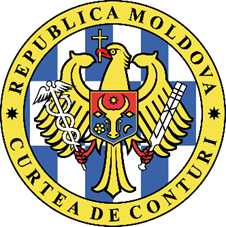 СЧЕТНАЯ ПАЛАТА РЕСПУБЛИКИ МОЛДОВА ОТЧЕТ  аудита консолидированной финансовой отчетности Министерства культуры по состоянию на 31 декабря 2022 года ОТРИЦАТЕЛЬНОЕ МНЕНИЕ Мы провели аудит консолидированной финансовой отчетности Министерства культуры (МК) за бюджетный год, завершившийся 31 декабря 2022 года, которая охватывает Бухгалтерский баланс, Отчет о доходах и расходах, Отчет о движении денежных средств, Отчет об исполнении бюджета, Пояснительную записку об исполнении бюджета, включая краткое изложение существенных аспектов Учетной политики. По нашему мнению, учитывая важность аспектов, описанных в разделе Основание для отрицательного мнения, финансовая отчетность не предоставляет правильное и достоверное отражение ситуации, в соответствии с применяемой базой по финансовой отчетности. ОСНОВАНИЕ ДЛЯ ОТРИЦАТЕЛЬНОГО МНЕНИЯ 2.1. Занижение стоимости активов культурного наследия (счет 363) минимум на 1.102,85 млн. леев, из-за нерегистрации в бухгалтерском учете: движимого музейного имущества (922,28 млн. леев); зданий-памятников стоимостью минимум 180,23 млн. леев (2 из 634 культовых зданий-памятников, охраняемых государством и находящихся в государственной собственности); культурных объектов Культурно-природного Заповедника „Orheiul Vechi” (0,27 млн. леев).2.2. Занижение стоимости земельных участков на 527,01 млн. леев, из-за нерегистрации в бухгалтерском учете 21 земельного участка площадью 211,49 га (506,77 млн. леев) и неприведения балансовой стоимости к стоимости из Регистра недвижимого имущества (РНИ) 2 земельных участков площадью 0,57 га (20,24 млн. леев). Это упущение обусловлено несоблюдением/неприменением Правил признания имущества (п.1.4.5.1. Приказа министра финансов №216/2015), который определяется на основании выписки из РНИ, или методом расчета нормативной цены (на основе указанных тарифов), в соответствии с Законом №1308 от 25.07.1997.2.3. Занижение Министерством культуры стоимости акций и других форм участия в капитале внутри страны (счет 415) минимум на 328,23 млн. леев, из-за неприведения в соответствие и необеспечения полной регистрации в бухгалтерском учете стоимости государственного имущества, переданного в управление созданным публичным учреждениям (ПУ).  2.4. Занижение стоимости активов, взятых в наем /аренду/безвозмездное пользование (счет 822100), минимум на 8,92 млн. леев, из-за нерегистрации в бухгалтерском учете стоимости объектов недвижимости, полученных в безвозмездное пользование в соответствии с положениями п.3.3.48.1 Приказа министра финансов №216/2015.2.5. Занижение стоимости счета 311 „Здания” минимум на 7,49 млн. леев, в результате:увеличения на стоимость работ текущего ремонта в 0,87 млн. леев, выполненных и капитализированных ненадлежащим образом;занижения на 8,36 млн. леев, в результате: (1) неприведения 4 подведомственными учреждениями МК стоимости 6 административных зданий (3.342,2 м2) в соответствие с их кадастровой стоимостью в размере 7,05 млн. леев; (2) некапитализации работ капитального ремонта (отраженных как текущий ремонт), выполненных в зданиях, управляемых подведомственными учреждениями, на сумму 1,3 млн. леев; (3) неотражения в бухгалтерском учете стоимости 33 зданий, находящихся в ведении 6 подведомственных учреждений MК (общая площадь на поверхности земли - 1841,2 м2), на сумму не менее 9,64 тыс. леев. 2.6. Необеспечение Министерством культуры разработки и утверждения положений о порядке финансовой поддержки театров, цирков и концертных организаций, а также соотнесения финансовой поддержки с выполняемой ими деятельностью. Так, поскольку положения ст.17 Закона о принципах субсидирования театрально-концертных организаций №1421 от 31.10.2002 были признаны недействительными начиная с 01.01.2019, и предписания п.37 Положения, утвержденного Постановлением Правительства №1242 от 15.10.2003, в котором делается ссылка на Закон №1421 от 31.10.2002, являются устаревшими и должны быть приведены в соответствие с существующей нормативной базой. Соответственно, аудит был ограничен в возможности оценки соответствия распределения указанных средств, которые в 2022 году составили 207,95 млн. леев, или 47,4% от всех фактических расходов, отраженных в отчетности министерства. 2.7. Занижение стоимости других основных средств (счет 318) минимум на 1,66 млн. леев, обусловленное:уменьшением на 2,52 млн. леев, в результате нерегистрации в бухгалтерском учете Национальной книжной палатой публикаций, поступивших через Обязательный экземпляр документа; завышением на 0,85 млн. леев, в результате отражения в бухгалтерском учете Центральным аппаратом Министерства культуры названий книг, не предоставленных некоторыми издательствами. Одновременно, аудит не смог получить достаточных доказательств для определения ценности национального наследия публичной собственности государства в области кинематографии, которое должно было управляться Национальным центром кино, соответственно, был ограничен в своей сфере применения, предположив, что этот недостаток будет существенным. Отмечается, что это наследие разбросано по различными учреждениями, не созданным MК, а именно: 1) АО „Moldova-film”, где хранятся 52 фильма национальной кинотеки на сумму 9,03 млн. леев, в отсутствие какого-либо договора о хранении и обеспечении их целостности; 2) Национальный архив, где хранится 1255 фильмов, которые, однако, не были оценены; 3) АО „Moldcinema", где хранятся фильмы как национального, так и иностранного производства, количество и стоимость которых было невозможно установить. 2.8. Занижение стоимости счета 149 „Прочие доходы и финансирование” на 1 967,55 млн. леев, в результате: (1) нерегистрации в бухгалтерском учете культурного наследия на сумму минимум 1 102,58 млн. леев; (2) нерегистрации в бухгалтерском учете 21 земельного участка площадью 211,49 га (506,77 млн. леев) и 33 зданий, управляемых одним подведомственным учреждением MК (0,01 млн. леев); (3) несоотнесения балансовой стоимости к кадастровой стоимости 2 земельных участков площадью 0,57 га (20,23 млн. леев) и 6 административных зданий, находящихся в ведении 4 подведомственных учреждений МК (7,05 млн. леев); (4) некорректировки и нерегистрации в бухгалтерском учете полной  стоимости публичного имущества, переданного в управление созданным ПУ (328,23 млн. леев); (5) нерегистрации в бухгалтерском учете Национальной книжной палатой публикаций, поступивших через Обязательный экземпляр документа (2,52 млн. леев); (6) нерегистрации в бухгалтерском учете 2228 экземпляров Журнала „Moldova” в результате законтрактованных издательских услуг (0,16 млн. леев).2.9. Занижение стоимости счета 419 „Прочие обязательства бюджетных органов/учреждений" на 2,5 млн. леев, в результате: (1) нерегистрации в бухгалтерском учете выданных авансов за издательские услуги для руководств/пособий/ брошюр/листовок (1,18 млн. леев) и организацию мероприятий (0,47 млн. леев); (2) незаконной регистрации Национальной книжной палатой названий книг, не представленных некоторыми издательствами (0,85 млн. леев). В то же время, отмечается, что Министерство культуры и его подведомственные учреждения не соблюдают положения ст.66 (5) Закона №181 от 25.07.2014, запрещающие заключение бюджетными органами/учреждениями договоров с осуществлением досрочных (авансовых) платежей для закупки товаров, услуг и работ.2. 10. Завышение стоимости услуг (счет 222) на 2,08 млн. леев, в результате:завышение на 2,95 млн. леев, в результате: (1) отражения в качестве текущего ремонта работ капитального ремонта, проведенных в зданиях, управляемых подведомственными учреждениями, на сумму 1,3 млн. леев; (2) оплаты авансом и списания в отсутствие подтверждающих документов фактических расходов, связанных с издательскими услугами (0,91 млн. леев); (3) регистрации расходов на авансовые платежи за мероприятия, которые не проводились до конца года (0,74 млн. леев); занижения на 0,87 млн. леев, в результате отражения в качестве капитального ремонта работ текущего ремонта, проведенных в 2022 году.2.11. Занижение финансового результата бюджетного органа/учреждения (подкласс 72) на 1 973,86 млн. леев, в результате допущения недостатков, отмеченных в разделе Основание для мнения и другой информации из настоящего Отчета.Мы провели аудиторскую миссию в соответствии с Международными стандартами Высших органов аудита, применяемыми Счетной палатой. Наши обязанности, согласно указанным стандартам, описаны в разделе Обязанности аудитора в рамках аудита финансовой отчетности настоящего Отчета. Мы являемся независимыми от аудируемого субъекта и выполняли обязанности по этике в соответствии с требованиями Кодекса этики Счетной палаты. Считаем, что полученные аудиторские доказательства являются достаточными и уместными, чтобы служить основанием для нашего мнения.ВЫДЕЛЕНИЕ НЕКОТОРЫХ АСПЕКТОВ3.1. Аудит выявил некоторые нарушения, связанные с признанием права администратора Агентства публичной собственности (AПС) на земельные участки, управляемые Министерством культуры и созданными учреждениями (в подчинении и на самоуправлении). Список земельных участков публичной собственности государства, администрируемых AПС, утвержденный Постановлением Правительства №161/2019, не обновлялся, как это предусмотрено ст.7 (3) f3) Закона №121/2007, а именно: 11 земельных участков публичной собственности Республики Молдова общей площадью 13,15 га, находящихся в ведении Министерства культуры и 6 подведомственных учреждений/на самоуправлении, не фигурируют в Постановлении Правительства №161/2019; собственником 6 земельных участков общей площадью 3,14 га, отраженных в отчетности 5 подведомственных учреждений/на самоуправлении (согласно Регистру недвижимого имущества), является местный публичный орган (МПО). Одновременно, эти земельные участки включены в „Перечне земельных участков публичной собственности государства, публичной сферы, находящихся в управлении АПС”, согласно Постановлению Правительства №161/2019; собственником 2 земельных участков общей площадью 0,11 га, отраженных в отчетности 2 подведомственных учреждений и не включенных в Постановление Правительства №161/2019 (согласно Регистру недвижимого имущества), является МПО, хотя они относятся к зданиям публичной собственности государства в ведении Министерства культуры.3.2. Методологические нормы бухгалтерского учета и финансовой отчетности в бюджетной системе, утвержденные Приказом министра финансов №216 от 28.12.2015, противоречивы в отношении порядка ведения учета имущества, переданного в экономическое управление. Также, они не проводят различия между имуществом государственной собственности публичной сферы и имуществом частной сферы, которое было передано учредителем субъекту с правом собственности, в управление, пользование или безвозмездное пользование, фактическими собственниками которого являются учредитель или другие третьи лица. Кроме того, до настоящего времени отсутствует регламентирование по исполнению положений ст.11 (2) Закона №121 от 04.05.2007, согласно которому должен быть обеспечен обособленный бухгалтерский учет имущества публичной собственности публичной сферы, находящегося в ведении субъектов (публичных учреждений и предприятий) на самоуправлении, а также способа регистрации в бухгалтерском учете у учредителя соответствующих операций.  Хотя План счетов бухгалтерского учета включает счет 4153 „Инвестиции в связанные и несвязанные стороны” для передачи имущества в управление, он не допускает аналитического/обособленного учета для каждого объекта, переданного в управление, что впоследствии практически сделает невозможным выявление в натуральной форме государственной собственности публичной сферы, управляемой субъектами на самоуправлении, в том числе в случае ее возврата. При этом, Министерство культуры, при регистрации и отчетности по финансовым операциям на бухгалтерском счете 4153 „Инвестиции в связанные и несвязанные стороны”, который предназначен для отражения стоимости имущества, переданного в хозяйственное ведение связанным и несвязанным сторонам, не обеспечивает, в соответствии с нормативными положениям „ведение аналитического учета субъектами, отражающими в Реестре ф. 10 осуществляемые инвестиции, по обстоятельствам, по видам и классам инвестиций, по эмитентам или предприятиям, в которые были вложены средства, по срокам погашения.3.3. Действующая нормативная база не регламентирует юридические, организационные и экономические условия функционирования публичных учреждений на самоуправлении, которые осуществляют свою деятельность на основе публичного имущества государства, переданного в управление или собственность, используют денежные средства, выделенные из государственного бюджета в различных формах (субсидии, текущие гранты, капитальные гранты и т. д.). Тот факт, что срок для представления финансовой отчетности для этих ПУ, установленный в рамках существующей нормативной базы, является более поздним чем срок представления годовых отчетов об исполнении государственного бюджета, отрицательно влияет на достоверность данных, представленных Министерством культуры Министерству финансов.КЛЮЧЕВЫЕ АСПЕКТЫ АУДИТАКлючевыми аспектами аудита являются те аспекты, которые, согласно нашему профессиональному суждению, имели наиболее важное значение для аудита консолидированной финансовой отчетности Министерства культуры по состоянию на 31 декабря 2022 года. Эти аспекты были рассмотрены в контексте аудита финансовой отчетности в целом, без выражения особого мнения по ним. За исключением аспектов, описанных в разделе Основание для отрицательного мнения, мы установили, что нет других ключевых аспектов аудита, которые должны быть отражены в Отчете аудита.ДРУГАЯ ИНФОРМАЦИЯ 5.1. Стоимость бытовых материалов и канцелярских принадлежностей занижена на 0,16 млн. леев, в связи с нерегистрацией в бухгалтерском учете 2228 экземпляров Журнала „Moldova”, полученных в результате контрактации издательских услуг. 5.2. Неправильная классификация имущества на сумму 1,74 млн. леев привела к искажению стоимости счетов основных средств и материальных запасов.НАДЛЕЖАЩЕЕ УПРАВЛЕНИЕ6.1. Согласно Деклараций об управленческой ответственности за 2022 год, Министерство культуры обладает системой внутреннего управленческого контроля (ВУК), организация и функционирование которой частично позволяют обеспечить разумную уверенность в том, что публичные средства, выделенные для достижения стратегических и операционных целей, использовались в условиях прозрачности, экономичности, эффективности, результативности, законности, этики и честности.Оценка системы ВУК в рамках Министерстве показала, что она частично внедрена.  Для всех компонентов системы ВУК были выявлены слабые стороны, которые требуют пересмотра, анализа и последующего определения действий по развитию системы ВУК, которая, посредством внедренных контрольных действий, будет управлять рисками и обеспечивать разумную уверенность в достижении целей и результатов, запланированных Министерством.Контрольные мероприятия финансово-бухгалтерского процесса, установленные в рамках министерства, направлены на управление рисками, связанными с ведением бухгалтерского учета на уровне Центрального аппарата. Риски, выявленные учреждениями, находящимися в подчинении Министерства, не являются предметом управления главным бухгалтером министерства. Этот подход руководства министерства основан на положениях Закона о бухгалтерском учете №113/2007 и Приказа министра финансов №216/2015, в которых описывается ответственность руководства бюджетного учреждения за ведение бухгалтерского учета учреждения в соответствии с базой по финансовой отчетности. В то же время, такой подход министерства противоречит положениям ст.14 (4) Закона №229/2014 (2010), согласно которому менеджер публичного субъекта обеспечивает координацию и мониторинг организации, непрерывного осуществления и развития внутреннего управленческого контроля в подведомственных публичных субъектах. За аудируемый период не были выявлены установленные действия по координации и мониторингу организации системы ВУК в рамках бюджетных учреждений в подчинении министерства.Следовательно, министерству необходимо провести оценку функциональности всех компонентов ВУК, выявить и проанализировать слабые стороны и запланировать действия по разработке действенной системы ВУК, которая, посредством реализованных контрольных мероприятий, будет управлять рисками и обеспечивать разумную уверенность в достижении целей и результатов, намеченных министерством.6.2.  В течение 2022 года министерство пополнило вакантную должность внутреннего аудитора, но на момент проведения внешнего аудита (с декабря 2022 года по настоящее время) эта должность была вакантной. Одновременно, министерство предусмотрело в штатном расписании сотрудников только одну должность внутреннего аудитора, что противоречит ст.19 (11) Закона о внутреннем управленческом контроле №229/2010, которая устанавливает, что в структуре министерств необходимо создать подразделение внутреннего аудита в составе не менее чем трех штатных единиц, что не дает возможности подвергать аудиту всех субъектов (39) и осуществляемой ими деятельности на протяжении одного года.Несмотря на предпринятые действия внутренним аудитором в течение 2022 года (5 аудиторских миссий), ограниченное число внутренних аудиторов, предусмотренное в штатном расписании, повлияло на качество консультирования и объективность анализа внутреннего аудитора в отношении эффективности системы внутреннего управленческого контроля, созданной в рамках министерства.6.3. Анализ данных, отраженных в Пояснительной записке к годовому отчету MК за 2022 год, показал, что она не включает подробный анализ показателей, как того требует Приказ министра финансов №164/2016, а именно: не соблюдаются в полной мере требования при составлении пояснительной записки об исполнении бюджета как по доходной части, так и по расходной части, отсутствует информация о причинах их изменения/уточнения, а также о причинах, которые повлияли на их неисполнение;Раздел Описание результативности по программам/подпрограммам и по контингентам является суммарным, поскольку не представлен анализ достигнутой результативности по каждой программе/подпрограмме; не описаны факторы, в том числе финансовые, которые повлияли на невыполнение программы; не описаны проблемы, возникшие в процессе реализации программы/подпрограммы. Отсутствует информация о персонале, расходах на оплату труда, других релевантных показателях, таких как: эволюция персонала (единиц/лиц); количество вакантных должностей; анализ фактических (начисленных) расходов на оплату труда и средней заработной платы по категориям персонала (должностям). Таким образом, информация, представленная MК в пояснительной записке об исполнении бюджета, является неполной и не отражает подробные данные из финансовой отчетности.6.4.  Аудит отмечет незначительный прогресс в реализации рекомендаций, направленных Постановлением Счетной палаты №42 от 29.07.2022, причиной тому является отсутствие системы мониторинга деятельности по выполнению аудиторских рекомендаций, в том числе отсутствие четко установленных процедур и процессов для каждого подразделения, а также необеспечение мониторинга деятельности подведомственных субъектов (18 бюджетных учреждений и 21 учреждения на самоуправлении). Из 10 представленных рекомендаций была выполнена 1 рекомендация, 2 рекомендации - частично выполнены, а 7 – не исполнены. Данная ситуация обусловила сохранение аспектов, которые повлияли на мнение аудита, и на которые мы продолжаем обращать внимание.6.5.  Действующая нормативная база, регламентирующая предоставление пособия за заслуги выдающимся деятелям в области культуры, является интерпретируемой, а критерии его назначения носят общий характер, что создает широкий диапазон для интерпретации, и может повлиять на объективность как выдвижения, так и оценки заслуг этих выдающихся деятелей: i) не определяет минимальные критерии приемлемости; ii) не указывает случаи, если/когда пособие за заслуги может быть отозвано и т. д. Этот факт генерирует риск того, что некоторые личности, которые действительно имеют выдающиеся достижения, будут включены „в список ожидания”, а другие, с менее выдающимися достижениями, будут номинированы когда им исполнится 60 лет.   6.6. Министерство культуры не обеспечило надлежащее разграничение и регистрацию в РНИ прав на все объекты недвижимости и земельные участки, находящимися в управлении подведомственных учреждений и учреждений на самоуправлении, как того требует нормативная база. Так, 8 земельных участков общей площадью 3,26 га и 8 зданий общей площадью 579,8 м2, зарегистрированы как собственность МПУ; для 3 земельных участков площадью 94,72 га и 97 зданий площадью 17 760,6 м2 не зарегистрированы права собственности в Регистре недвижимого имущества; для 22 земельных участков общей площадью 106,88 га не зарегистрированы права пользования на них.6.7. До настоящего времени Министерство культуры не провело инвентаризацию, оценку и регистрацию в бухгалтерском учете памятников, которые являются частью национального культурного наследия. Их Реестр, утвержденный Постановлением Парламента №1531/1993, морально устарел. В нем с самого начала содержались недостоверные данные о включенных объектах, поскольку некоторые культовые объекты, де-факто, были снесены еще в период 70 - х годов, а на их месте разместились другие объекты недвижимости, в том числе объекты частной собственности. Аудит также отмечает наличие ряда недостатков, таких как: ненадлежащее разграничение и регистрация прав собственности/имущественных прав на культовые объекты и связанные с ними земли; несоответствие названия культового объекта из утвержденного Регистра с нынешним; невозможность точного определения места расположения культовых объектов и др. 6.8. Из государственного бюджета театрально-концертным учреждениям выделяются капитальные гранты (счет 263210) на постановку новых спектаклей, которые в 2022 году составили в целом 7,57 млн. леев. Положение, утвержденное МК, которое регламентирует порядок выделения этих грантов, не разграничивает расходы на текущие расходы и капитальные расходы (в том числе в основных средствах и нематериальных активах), для которых существуют различные способы учета. Кроме того, МК выделяет капитальные гранты на культурные мероприятия, которые не могут формировать нематериальный актив, поскольку они являются текущими расходами (расходы, связанные с организацией/участием в международных культурных мероприятиях и т. д.).6.9. В 2022 году из государственного бюджета были профинансированы, на основе Положения, утвержденного Постановлением Правительства №503/2019, культурные проекты, реализуемые некоммерческими организациями, на сумму 5,58 млн. леев.  Отбор проектов и их финансирование осуществляется в отсутствие смет расходов, с указанием источников и размеров расходов, связанных с проектами. Таким образом, MК не располагает информацией об их реальной стоимости, что делает невозможным мониторинг использования по назначению ассигнований, полученных из государственного бюджета. Ответственные лица МК осуществляют процесс приема без проверки достоверности сообщаемых данных и подтверждающих документов, приложенных общественными ассоциациями (ОА), которые допускают в них многочисленные несоответствия, такие как: 1) в платежных документах они ссылаются на другие документы, чем представленные; 2) они представляют недостоверные данные о понесенных расходах. Одновременно, те же подтверждающие документы представлены и Министерству образования и исследований (MОИ), в качестве обоснования понесенных расходов, выделенных на другие проекты; 3) ОА приобретают некоторые товары, связанные с проведением проекта, после истечении срока его действия; 4) для отраженных расходов не представлены конкретные данные о законтрактованной услуге. Также, в указанном Положении не предусмотрены лимиты для общих и административных расходов, связанных с культурными проектами, расходы, предусмотренные п.15 Положения. Было установлено, что в некоторых случаях они превышают 50% и более от общей стоимости проекта.6.10. Министерство культуры не разработало принципы субсидирования периодических изданий, а также других государственных культурных учреждений, на которые в 2022 году были понесены расходы в размере 3,71 млн. леев.  6.11.  Управление театра в рамках ПУ Центр культуры и искусства „Ginta Latină” называется „Teatrul fără nume”, наименование, которое совпадает с названием частного учреждения - ОА. Согласно штатному расписанию, труппа этого учреждения („Teatrul fără nume”) содержится за счет финансовых средств, выделенных из государственного бюджета. Более того, все культурные мероприятия, организованные в том числе за счет публичных денег, продвигаются в средствах массовой информации под названием „Teatrul fără nume”, что означает продвижение названия/товарного знака указанного частного учреждения, хотя MК не является его учредителем. В то же время, анализируя данные из АИС ГНС, было установлено, что ОА „Teatrul fără nume” не представляет никаких Отчетов/Информации/Справок и не декларирует доходы/расходы.6.12. В рамках миссии финансового аудита, инициированной в Министерстве культуры, в качестве важного субъекта, рассматриваемого через призму INTOSAI - P 12 „Значение и преимущества Высших органов аудита - влияние на жизнь граждан”, Счетная палата изучила предполагаемые нарушения, о которых была уведомлена, при использовании публичных денег в рамках ПУ Академический Национальный ансамбль народных танцев „Joc” (АНАНТ „Joc”).  Аудитом установлено, что на протяжении 2020-2022 годов лица, принимающие решения, допускали некоторые несоответствия, что указывает на неэффективный контроль как со стороны руководителя ПУ, так и со стороны учредителя, которые выражаются в следующем: 1) Штатные расписания на 2022 год были утверждены в отсутствие соответствующих обоснований, учитывающих нормы труда персонала АНАНТ „Joc”, а также без его предварительного согласования с высшим иерархическим органом (Министерством культуры). Отмечается, что некоторые функции были распределены по совместительству некоторым сотрудникам АНАНТ „Joc” сразу после утверждения штатного расписания персонала; 2) Система оценки эффективности работы сотрудников АНАНТ „Joc” является неравномерной и не соответствует в полной мере требованиям действующей нормативной базы, в частности тем, которые касаются объективной и беспристрастной оценки вклада каждого сотрудника в достижение оптимальных результатов в деятельности. Хотя ПУ разработало внутренний Регламент по оценке эффективности, его положения не соответствуют Типовому положению, утвержденному Постановлением Правительства №1231/2018. Надбавка за эффективность устанавливается и выплачивается без проведения оценки сотрудников, выборочно и в фиксированной сумме, и отличается от сотрудника к сотруднику. Отмеченные ситуации обусловили несение, в период 2020-2022 годов, необоснованных расходов на общую сумму 710,51 тыс. леев, в том числе: в 2020 году – 233,75 тыс. леев, в 2021 году – 328,60 тыс. леев, и в 2022 году – 148,16 тыс. леев; 3) В период 2020-2022 годов руководитель АНАНТ „Joc” предоставил, в отсутствие четких нормативных положений, выборочно, только некоторым сотрудникам, единовременные премии по случаю праздников на общую сумму 218,6 тыс. леев, в том числе: в 2020 году – 151,1 тыс. леев, в 2021 году – 33,00 тыс. леев, и в 2022 году – 34,5 тыс. леев. В некоторых случаях размер единовременных премий отличается, исходя из должностей, которые занимают сотрудники, но без превышения одного должностного оклада; 4) Внутренний контроль, внедренный в рамках АНАНТ „Joc” с целью обеспечения учета рабочего времени сотрудников публичного учреждения, является неэффективным и не обеспечивает представления правильной и достоверной информации о фактически отработанном рабочем времени. Так, при сопоставлении данных публичного учреждения с данными из АИС Пограничной полиции было выявлено, что 22 сотрудника (по выборке из 35 человек), которые находились за пределами страны в личных интересах, были отмечены в табеле с 8 часами работы в день, с сохранением заработной платы за период отсутствия на работе, что сгенерировало необоснованные расходы на сумму минимум 50,0 тыс. леев; 5) В период 2020-2022 годов бухгалтерия АНАНТ „Joc” допустила ненадлежащее списание материальных ценностей на общую сумму 63,14 тыс. леев, из которых: продукты питания (на сумму 46,37 тыс. леев) и лекарства (на сумму 16,77 тыс. леев), на основании формально оформленных первичных документов, не содержащих обязательных элементов, предусмотренных нормативной базой, подтверждающих содержание экономических фактов (отсутствуют списки бенефициаров с указанием наименования и количества выданного товара, подтвержденные подписью бенефициара), а также в отсутствие документов, подтверждающих необходимость покупки и распределения этих товаров. Все это создает риск хищения приобретенных товаров.6.13. Для настоящей аудиторской миссии была поставлена конкретная задача - проверить ситуацию, касающуюся предоставленной помощи и/или оказанных услуг беженцам со стороны министерства и его подведомственных учреждений в области культуры, в период с февраля по декабрь 2022 года.  Учреждения Министерства культуры в период с февраля по декабрь 2022 года организовали и проводили для беженцев благотворительные мероприятия (шоу), в которых принимали участие около 1080 беженцев из Украины, расходы на них составили в целом 1,65 млн. леев, из которых: 53,3 тыс. леев – за счет публичного учреждения, и 1,6 млн. леев - финансовая поддержка со стороны некоторых международных организаций. Два учреждения обеспечили за счет собственных расходов, которые составили в целом 272,3 тыс. леев, размещение около 57 беженцев. Были организованы два благотворительных культурных мероприятия (спектакля), на которых были накоплены финансовые средства на общую сумму 33,2 тыс. леев, которые были пожертвованы беженцам. Несколько учреждений предоставили бесплатные услуги (бесплатный доступ) на спектакли/культурные мероприятия, услуги гида по музеям и т. д. для 31 650 беженцев, по оценкам, на сумму около 1,44 млн. леев.  ОТВЕТСТВЕННОСТЬ РУКОВОДСТВА ЗА СОСТАВЛЕНИЕ ФИНАНСОВОЙ ОТЧЕТНОСТИМинистр культуры, в качестве руководителя центрального отраслевого органа публичного управления, несет ответственность за составление и достоверное представление консолидированной финансовой отчетности, в соответствии с применяемой базой по финансовой отчетности. В этом контексте, Министр культуры несет прямую ответственность за организацию внутреннего управленческого контроля, обеспечивающего составление финансовой отчетности, не содержащей существенных искажений, обусловленных мошенничеством и/или ошибкой, а также за эффективную организацию экономической деятельности в целом, в том числе путем строгого соблюдения целостности активов и точности бухгалтерских записей.ОТВЕТСТВЕННОСТЬ АУДИТОРА В РАМКАХ АУДИТА ФИНАНСОВОЙ ОТЧЕТНОСТИ Наша ответственность состоит в планировании и проведении аудиторской миссии, с получением достаточных и уместных доказательств для подтверждения основания для аудиторского мнения. Наша цель заключалась в получении разумной уверенности в том, что консолидированная финансовая отчетность не содержит существенных искажений, обусловленных мошенничеством или ошибками, и в составлении соответствующего мнения.Разумная уверенность представляет собой высокую степень уверенности, но не является гарантией того, что аудит, проведенный в соответствии с Международными стандартами, всегда выявляет существенные искажения при их наличии. Искажения могут быть результатом мошенничества или ошибок. Вместе с тем, искажения считаются существенными, если, в отдельности или в совокупности, могут повлиять на экономические решения пользователей этой финансовой отчетности. Более детальное описание обязанностей аудитора в рамках аудита финансовой отчетности опубликовано на сайте Счетной палаты: https://www.ccrm.md/ro/responsabilitati-in-auditul-financiar-3596.html. Это описание является частью нашего Отчета аудита.Примечание: Настоящий Отчет аудита был составлен на основе собранных аудиторской группой доказательств в следующем составе: главные публичные аудиторы - Алла ЛЯШОК, Александру ЛЫСЫЙ; старшие публичные аудиторы - Серджиу МЫЦЭ, Екатерина КИРТОАКЭ; публичный аудитор - Анатолий ПЕТРЯНУ.Ответственный за составление Отчета аудита:Руководитель аудиторской группы, Главный публичный аудитор                                                                Аурелия УСАТЫЙОтветственный за аудит:Исполняющий обязанности начальникаГлавного управления аудита III	               	                           Надежда ИОНИЦЭ    MD-2001, mun. Chișinău, bd. Ștefan cel Mare și Sfânt nr.69, tel. (+373 22) 26 60 02, fax: (+373 22) 26 61 00, web: www.ccrm.md, e-mail: ccrm@ccrm.md